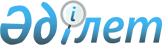 2023-2025 жылдарға арналған Қызылсу ауылдық округінің бюджетін бекіту туралыАқтөбе облысы Хромтау аудандық мәслихатының 2022 жылғы 30 желтоқсандағы № 325 шешімі.
      Қазақстан Республикасының Бюджет Кодексінің 9-1 бабының 2 тармағына және Қазақстан Республикасының "Қазақстан Республикасындағы жергілікті мемлекеттік басқару және өзін-өзі басқару туралы" Заңының 6 бабына сәйкес, Хромтау аудандық мәслихаты ШЕШТІ:
      1. 2023-2025 жылдарға арналған Қызылсу ауылдық округінің бюджеті тиісінше 1, 2 және 3 қосымшаларға сәйкес, оның ішінде 2023 жылға мынадай көлемде бекітілсін:
      1) кiрiстер 70 362 мың теңге;
      салықтық түсiмдер 24 810 мың теңге;
      салықтық емес түсiмдер 0 теңге;
      трансферттер түсiмi 45 552 мың теңге;
      2) шығындар 79 013 мың теңге;
      3) таза бюджеттiк кредиттеу 0 теңге;
      бюджеттік кредиттер 0 теңге;
      бюджеттік кредиттерді өтеу 0 теңге;
      4) қаржы активтерімен операциялар бойынша сальдо 0 теңге;
      қаржы активтерді сатып алу 0 теңге;
      мемлекеттің қаржы активтерін сатудан түсетін түсімдер 0 теңге;
      5) бюджет тапшылығы (профициті) -8 651 мың теңге;
      6) бюджет тапшылығын қаржыландыру (профицитін пайдалану) 8 651 мың теңге;
      қарыздар түсімі 0 теңге;
      қарыздарды өтеу 0 теңге;
      бюджет қаражатының пайдаланылатын қалдықтары 8 651 мың теңге.
      Ескерту. 1 тармақ жаңа редакцияда - Ақтөбе облысы Хромтау аудандық мәслихатының 08.11.2023 № 90 шешімімен (01.01.2023 бастап қолданысқа енгізіледі).


      2. Ауылдық округ бюджетінің кірісіне мыналар есептелетін болып ескерілсін:
      Салықтық түсімдер:
      жеке табыс салығы;
      жеке тұлғалардың мүлкіне салынатын салық;
      жер салығы;
      бірыңғай жер салығы;
      жер учаскелерін пайдаланғаны үшін төлемақы;
      көлік құралдары салығы;
      сыртқы (көрнекі) жарнаманы орналастырғаны үшін төлемақы.
      Салықтық емес түсімдер:
      әкім салатын айыппұлдар;
      жеке және заңды тұлғалардың ерікті түрдегі алымдары;
      коммуналдық меншігінен түсетін кірістер;
      мемлекеттік мүлікті сатудан түсетін түсімдер;
      аудандық бюджеттен берілетін трансферттер;
      басқа да салықтық емес түсімдер.
      Негізгі капиталды сатудан түсетін түсімдер:
      мемлекеттік мүлікті сатудан түсетін ақша;
      ауыл шаруашылығы мақсатындағы жер учаскелерін сатудан түсетін түсімдерді қоспағанда, жер учаскелерін сатудан түсетін түсімдер;
      жер учаскелерін жалға беру құқығын сатқаны үшін төлемақы.
      3. 2023 жылдың 1 қаңтарынан бастап:
      1) жалақының ең төменгі мөлшері 70 000 теңге;
      2) жәрдемақыларды және өзге де әлеуметтiк төлемдердi есептеу, сондай-ақ Қазақстан Республикасының заңнамасына сәйкес айыппұл санкцияларын, салықтарды және басқа да төлемдердi қолдану үшiн айлық есептiк көрсеткiш 3 450 теңге;
      3) базалық әлеуметтік төлемдердің мөлшерлерін есептеу үшін ең төмен күнкөріс деңгейінің шамасы 40 567 теңге болып белгіленгені ескерілсін және басшылыққа алынсын.
      4. 2023 жылға арналған Қызылсу ауылдық округінің бюджетіне аудандық бюджеттен берілген 32 552 мың теңге соммасында субвенция көлемі ескерілсін.
      5. 2023 жылға арналған Қызылсу ауылдық округінің бюджетіне аудандық бюджеттен 1 000 мың теңге соммасында ағымдағы нысаналы трансферттер түсімі ескерілсін.
      Ағымдағы нысаналы трансферттердің сомаларын бөлу Қызылсу ауылдық округі әкімінің шешімі негізінде жүзеге асырылады.
      6. Осы шешім 2023 жылғы 1 қаңтардан бастап қолданысқа енгізіледі. 2023 жылға арналған Қызылсу ауылдық округінің бюджеті
      Ескерту. 1 қосымша жаңа редакцияда - Ақтөбе облысы Хромтау аудандық мәслихатының 08.11.2023 № 90 шешімімен (01.01.2023 бастап қолданысқа енгізіледі). 2024 жылға арналған Қызылсу ауылдық округінің бюджеті 2025 жылға арналған Қызылсу ауылдық округінің бюджеті
					© 2012. Қазақстан Республикасы Әділет министрлігінің «Қазақстан Республикасының Заңнама және құқықтық ақпарат институты» ШЖҚ РМК
				
      Хромтау аудандық мәслихаттың хатшысы 

Д. Х. Мулдашев
Хромтау аудандық мәслихаттың 2022 жылғы 30 желтоқсанындағы № 325 шешіміне 1 қосымша
Санаты
Санаты
Санаты
Санаты
Сомасы (мың теңге)
Сыныбы
Сыныбы
Сыныбы
Сомасы (мың теңге)
Кіші сыныбы
Кіші сыныбы
Сомасы (мың теңге)
Атауы
Сомасы (мың теңге)
1
2
3
4
5
I. Кірістер
70 362
1
Салықтық түсiмдер
24 810
01
Табыс салығы
300
2
Жеке табыс салығы
300
04
Меншікке салынатын салықтар
1 510
1
Мүлікке салынатын салықтар
60
3
Жер салығы
250
4
Көлік құралдарына салынатын салық
1 200
05
Тауарларға, жұмыстарға және қызметтерге салынатын ішкі салықтар
23 000
3
Жер учаскелерін пайдаланғаны үшін төлемақы
23 000
4
Трансферттердің түсімдері
45 552
02
Мемлекеттiк басқарудың жоғары тұрған органдарынан түсетін трансферттер
45 552
3
Аудандық (облыстық маңызы бар қаланың ) бюджетінен трансферттер
45 552
Функционалдық топ
Функционалдық топ
Функционалдық топ
Функционалдық топ
Функционалдық топ
Сомасы (мың теңге)
Кіші функция
Кіші функция
Кіші функция
Кіші функция
Сомасы (мың теңге)
Бюджеттік бағдарламалардың әкімшісі
Бюджеттік бағдарламалардың әкімшісі
Бюджеттік бағдарламалардың әкімшісі
Сомасы (мың теңге)
Бағдарлама
Бағдарлама
Сомасы (мың теңге)
Атауы
Сомасы (мың теңге)
1
2
3
4
5
6
II. Шығындар
79 013
01
Жалпы сипаттағы мемлекеттiк қызметтер
45 874
1
Мемлекеттiк басқарудың жалпы функцияларын орындайтын өкiлдi, атқарушы және басқа органдар
45 874
124
Аудандық маңызы бар қала, ауыл, кент, ауылдық округ әкімінің аппараты
45 874
001
Ауданды қмаңызы бар қала, ауыл, кент, ауылдық округ әкімінің қызметін қамтамасыз ету жөніндегі қызметтер
44 294
022
Мемлекеттік органның күрделі шығыстары
1 580
07
Тұрғын үй- коммуналдық шаруашылық
26 727
3
Елді-мекендердің өркейту
26 727
124
Аудандық маңызы бар қала, ауыл, кент, ауылдық округ әкімінің аппараты
26 727
008
Елді мекендердегі көшелерді жарықтандыру
2 129
009
Елді мекендердің санитариясын қамтамасыз ету
3 286
011
Елді мекендерді абаттандыру мен көгалдандыру
21 312
12
Көлік және коммуникация
6 412
1
Автомобиль көлігі
6 412
124
Аудандық маңызы бар қала, ауыл, кент, ауылдық округ әкімінің аппараты
6 412
013
Аудандық маңызы бар қалаларда, ауылдарда, кенттерде, ауылдық округтерде автомобиль жолдарының жұмыс істеуін қамтамасыз ету
6 412
V. Бюджет тапшылығы (профицит)
-8 651
VI. Бюджет тапшылығын (профицитті пайдалану) қаржыландыру
8 651
8
Бюджет қаражатының пайдаланылатын қалдықтары
8 651
01
Бюджет қаражаты қалдықтары
8 651
1
Бюджет қаражатының бос қалдықтары
8 651
01
Бюджет қаражатының бос қалдықтары
8 651Хромтау аудандық мәслихаттың 2022 жылғы 30 желтоқсандағы № 325 шешіміне 2 қосымша
Санаты
Санаты
Санаты
Санаты
Сомасы (мың теңге)
Сыныбы
Сыныбы
Сыныбы
Сомасы (мың теңге)
Кіші сыныбы
Кіші сыныбы
Сомасы (мың теңге)
Атауы
Сомасы (мың теңге)
1
2
3
4
5
I. Кірістер
43 185
1
Салықтық түсiмдер
9 633
01
Табыс салығы
400
2
Жеке табыс салығы
400
04
Меншікке салынаты нсалықтар
1 920
1
Мүлікке салынатын салықтар
70
3
Жер салығы
350
4
Көлік құралдарына салынатын салық
1 500
05
Тауарларға, жұмыстарға және қызметтерге салынатын ішкі салықтар
7 313
3
Жер учаскелерін пайдаланғаны үшін төлемақы
7 313
4
Трансферттердің түсімдері
33 552
02
Мемлекеттiк басқарудың жоғары тұрған органдарынан түсетін трансферттер
33 552
3
Аудандық (облыстық маңызы бар қаланың ) бюджетінен трансферттер
33 552
Функционалдық топ
Функционалдық топ
Функционалдық топ
Функционалдық топ
Функционалдық топ
Сомасы (мың теңге)
Кіші функция
Кіші функция
Кіші функция
Кіші функция
Сомасы (мың теңге)
Бюджеттік бағдарламалардың әкімшісі
Бюджеттік бағдарламалардың әкімшісі
Бюджеттік бағдарламалардың әкімшісі
Сомасы (мың теңге)
Бағдарлама
Бағдарлама
Сомасы (мың теңге)
Атауы
Сомасы (мың теңге)
1
2
3
4
5
6
II. Шығындар
43 185
01
Жалпы сипаттағы мемлекеттiк қызметтер
31 630
1
Мемлекеттiк басқарудың жалпы функцияларын орындайтын өкiлдi, атқарушы және басқа органдар
31 630
124
Аудандық маңызы бар қала, ауыл, кент, ауылдық округ әкімінің аппараты
31 630
001
Ауданды қмаңызы бар қала, ауыл, кент, ауылдық округ әкімінің қызметін қамтамасыз ету жөніндегі қызметтер
31 630
07
Тұрғын үй- коммуналдық шаруашылық
4 600
3
Елді-мекендердің өркейту
4 600
124
Аудандық маңызы бар қала, ауыл, кент, ауылдық округ әкімінің аппараты
4 600
008
Елді мекендердегі көшелерді жарықтандыру
1 925
009
Елді мекендердің санитариясын қамтамасыз ету
1 605
011
Елді мекендерді абаттандыру мен көгалдандыру
1 070
12
Көлік және коммуникация
6 955
1
Автомобиль көлігі
6 955
124
Аудандық маңызы бар қала, ауыл, кент, ауылдық округ әкімінің аппараты
6 955
013
Аудандық маңызы бар қалаларда, ауылдарда, кенттерде, ауылдық округтерде автомобиль жолдарының жұмыс істеуін қамтамасыз ету
6 955Хромтау аудандық мәслихаттың 2022 жылғы 30 желтоқсандағыm № 325 шешіміне 3 қосымша
Санаты
Санаты
Санаты
Санаты
Сомасы (мың теңге)
Сыныбы
Сыныбы
Сыныбы
Сомасы (мың теңге)
Кіші сыныбы
Кіші сыныбы
Сомасы (мың теңге)
Атауы
Сомасы (мың теңге)
1
2
3
4
5
I. Кірістер
46 207
1
Салықтық түсiмдер
12 655
01
Табыс салығы
700
2
Жеке табыс салығы
700
04
Меншікке салынаты нсалықтар
3 200
1
Мүлікке салынатын салықтар
150
3
Жер салығы
550
4
Көлік құралдарына салынатын салық
2 500
05
Тауарларға, жұмыстарға және қызметтерге салынатын ішкі салықтар
8 755
3
Жер учаскелерін пайдаланғаны үшін төлемақы
8 755
4
Трансферттердің түсімдері
33 552
02
Мемлекеттiк басқарудың жоғары тұрған органдарынан түсетін трансферттер
33 552
3
Аудандық (облыстық маңызы бар қаланың ) бюджетінен трансферттер
33 552
Функционалдық топ
Функционалдық топ
Функционалдық топ
Функционалдық топ
Функционалдық топ
Сомасы (мың теңге)
Кіші функция
Кіші функция
Кіші функция
Кіші функция
Сомасы (мың теңге)
Бюджеттік бағдарламалардың әкімшісі
Бюджеттік бағдарламалардың әкімшісі
Бюджеттік бағдарламалардың әкімшісі
Сомасы (мың теңге)
Бағдарлама
Бағдарлама
Сомасы (мың теңге)
Атауы
Сомасы (мың теңге)
1
2
3
4
5
6
II. Шығындар
46 207
01
Жалпы сипаттағы мемлекеттiк қызметтер
33 845
1
Мемлекеттiк басқарудың жалпы функцияларын орындайтын өкiлдi, атқарушы және басқа органдар
33 845
124
Аудандық маңызы бар қала, ауыл, кент, ауылдық округ әкімінің аппараты
33 845
001
Ауданды қмаңызы бар қала, ауыл, кент, ауылдық округ әкімінің қызметін қамтамасыз ету жөніндегі қызметтер
33 845
07
Тұрғын үй- коммуналдық шаруашылық
4 922
3
Елді-мекендердің өркейту
4 922
124
Аудандық маңызы бар қала, ауыл, кент, ауылдық округ әкімінің аппараты
4 922
008
Елді мекендердегі көшелерді жарықтандыру
2 060
009
Елді мекендердің санитариясын қамтамасыз ету
1 717
011
Елді мекендерді абаттандыру мен көгалдандыру
1 145
12
Көлік және коммуникация
7 440
1
Автомобиль көлігі
7 440
124
Аудандық маңызы бар қала, ауыл, кент, ауылдық округ әкімінің аппараты
7 440
013
Аудандық маңызы бар қалаларда, ауылдарда, кенттерде, ауылдық округтерде автомобиль жолдарының жұмыс істеуін қамтамасыз ету
7 440